The following questions are being asked to help us determine the right kitten for you and to give us confidence that our kittens are being placed in the best homes possible. The placement of each kitten is made by bringing the various require- ments of both the kitten and new owner into perspective. Questions are not intended to disqualify you from being eligible but rather to help us understand your desires and to help you understand the expectations of kitten ownership.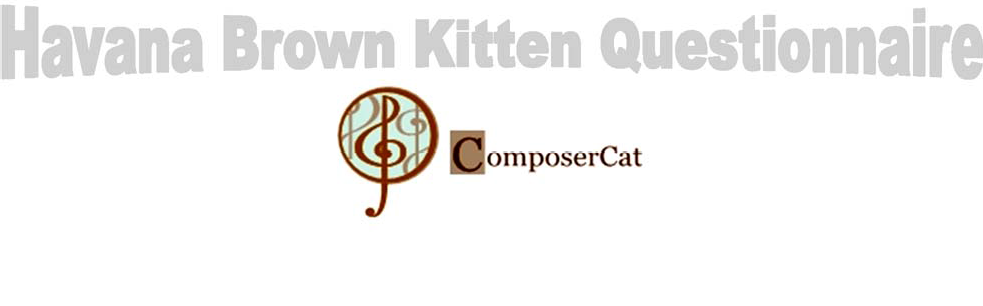 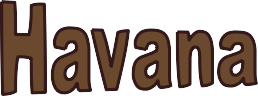 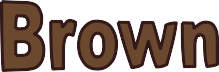 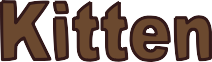 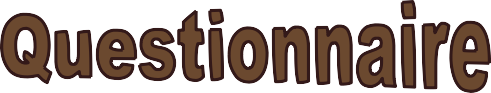 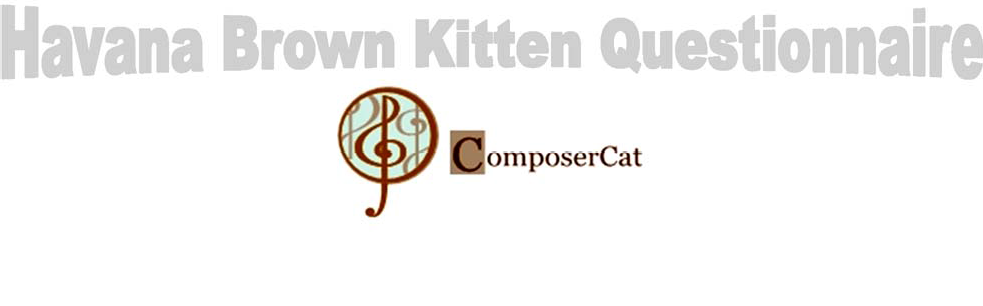 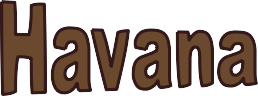 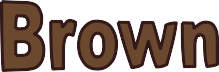 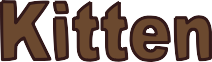 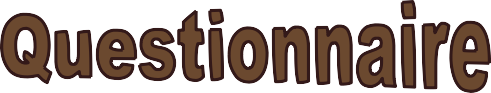 THE ANIMAL’S WELFARE MUST BE OUR FORMOST CONSIDERATION IN DETERMINING PLACEMENT OF CAT OR KITTENNAME  	ADDRESS  	Email	Phone 	Are you looking for a cat or a kitten?	Are you hoping for one or two?  	What gender(s) are you looking for? Male or Female  Why?  	Are you interested in a kitten, young adult or retired show cat?  	Will this cat/kitten be kept safely indoors or in an enclosed garden only?  	Approximately how many hours per day will this cat/kitten be at home alone?  	What is the size of your home?		(relevant only to determine a more or less active cat) Do you own or rent your home?	If your home is rented/leased, have you confirmed that cats are allowed?  	Length of time living at current address?	If less than two years, how long at previous address? 	Do you have children?	If yes, what are their ages?  	What is the number of people currently living in your household?  	Does anyone in your home have cat allergies and if yes, what is being done to manage them?  	What is your occupation?	Do you travel often? 	When you are away from home or on vacation, who will care for your cat?  	Do you have other companion animals?	If yes, tell us about them (breeds, ages, health concerns, etc..)Are your other animals sterilized ?	Are they current on immunizations?  	Who is your Veterinarian?	How far is your Vet from your home? 	Have you purchased a pet from a breeder before?	If yes, do you still have the animal?  	Have you ever given an animal away, returned to a breeder or given to a shelter or rescue organization?  	If yes, what were the circumstances?  	Have you ever needed to have an animal euthanized?	If yes, what were the circumstances?  	When are you hoping to get your kitten?  	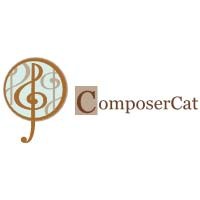 Have you owned a cat/kitten before?	If yes, when?  	Why did you choose a Havana Brown?Have you seen the Havana Brown in person?  	Did you consider any other breed?	If yes, what other breeds are you considering?  	What type of personality/character are you looking for in a cat/kitten?  	Where will your new cat/kitten live and sleep?  	Who would take responsibility for this kitten if you had an emergency or were unable to provide care?  	Please tell us more about yourself and your family and why you are a good home for one of our precious brown jewels:The purchase price for a companion Havana Brown kitten is $1400 plus the cost of sterilization and any additional travel expenses.Retired adult price is determined individually.***Important! Once your cat/kitten has been identified, you must place a deposit within 5 business days or your kitten will be oﬀered to the next interested family. Deposit is 50% of the purchase price. If you change your mind, only half of your deposit will be returned so please be certain you want this kitten***Deposits can be made via Bank Transfer, IBAN, Western Union or PayPal, buyer pays all fees.Purchase price includes vaccinations, microchip, travel carrier if requested (a professional Sturdi carrier can be ordered for individuals flying with their pets for an additional $80), breeder pedigree and CFA Registration documents.All companion animals must be sterilized and fee is actual (Vet receipt provided) and is in addition to the purchase price.Please join our COMPOSERCAT HAVANA BROWN community on Facebook to see photos of our HB’s and their owners!This form may be completed electronically or printed, filled in and a photo or copy returned to us at LeAnn@ComposerCat.com